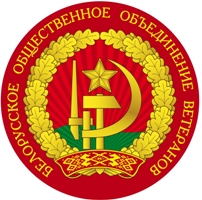 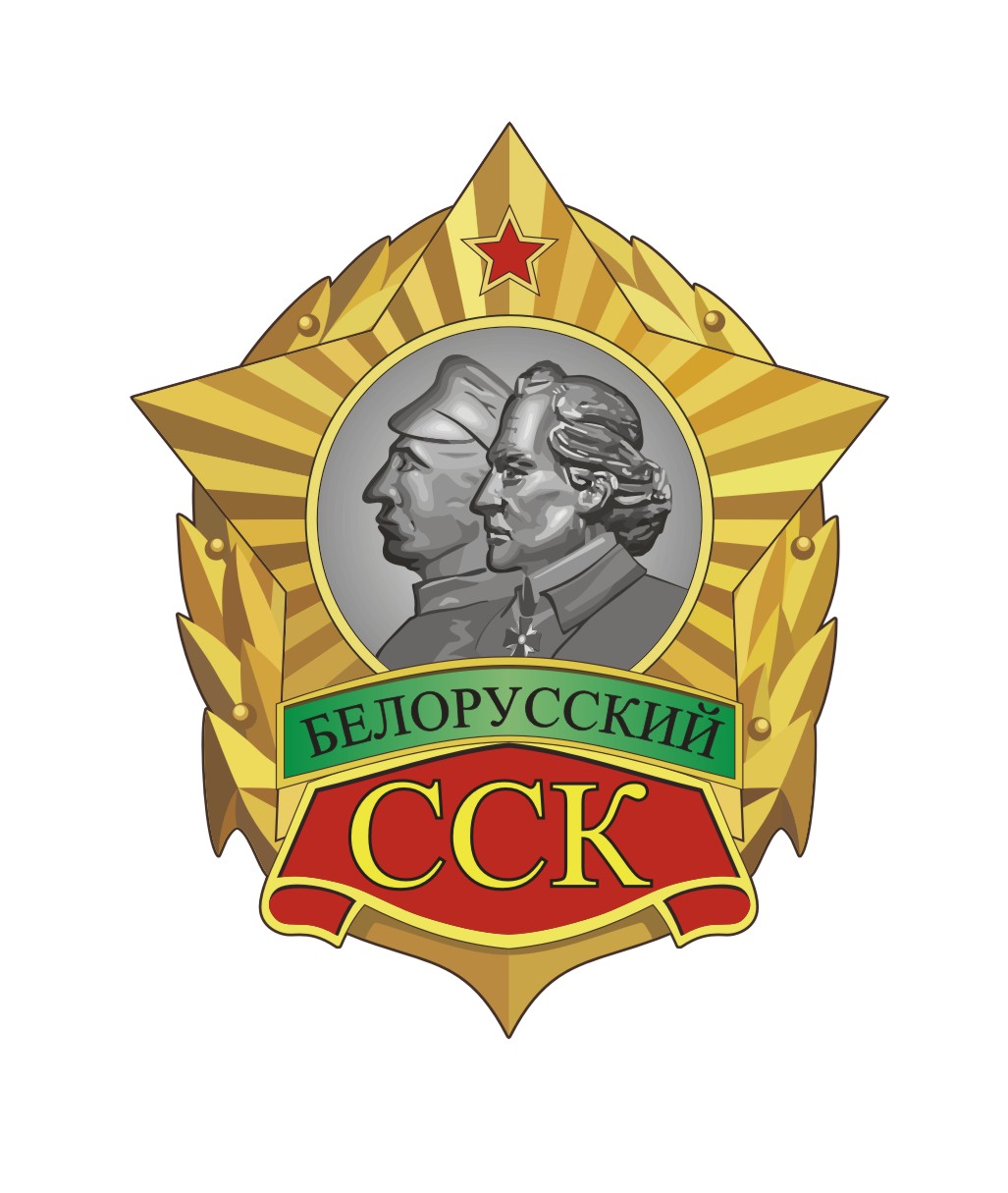 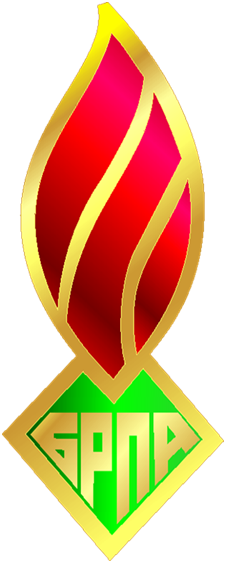 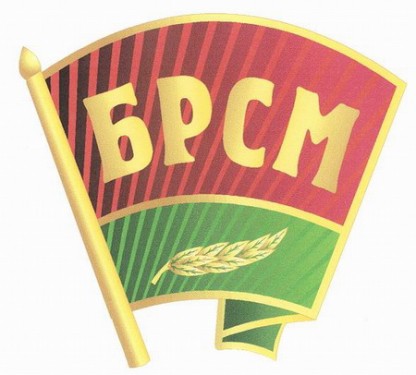 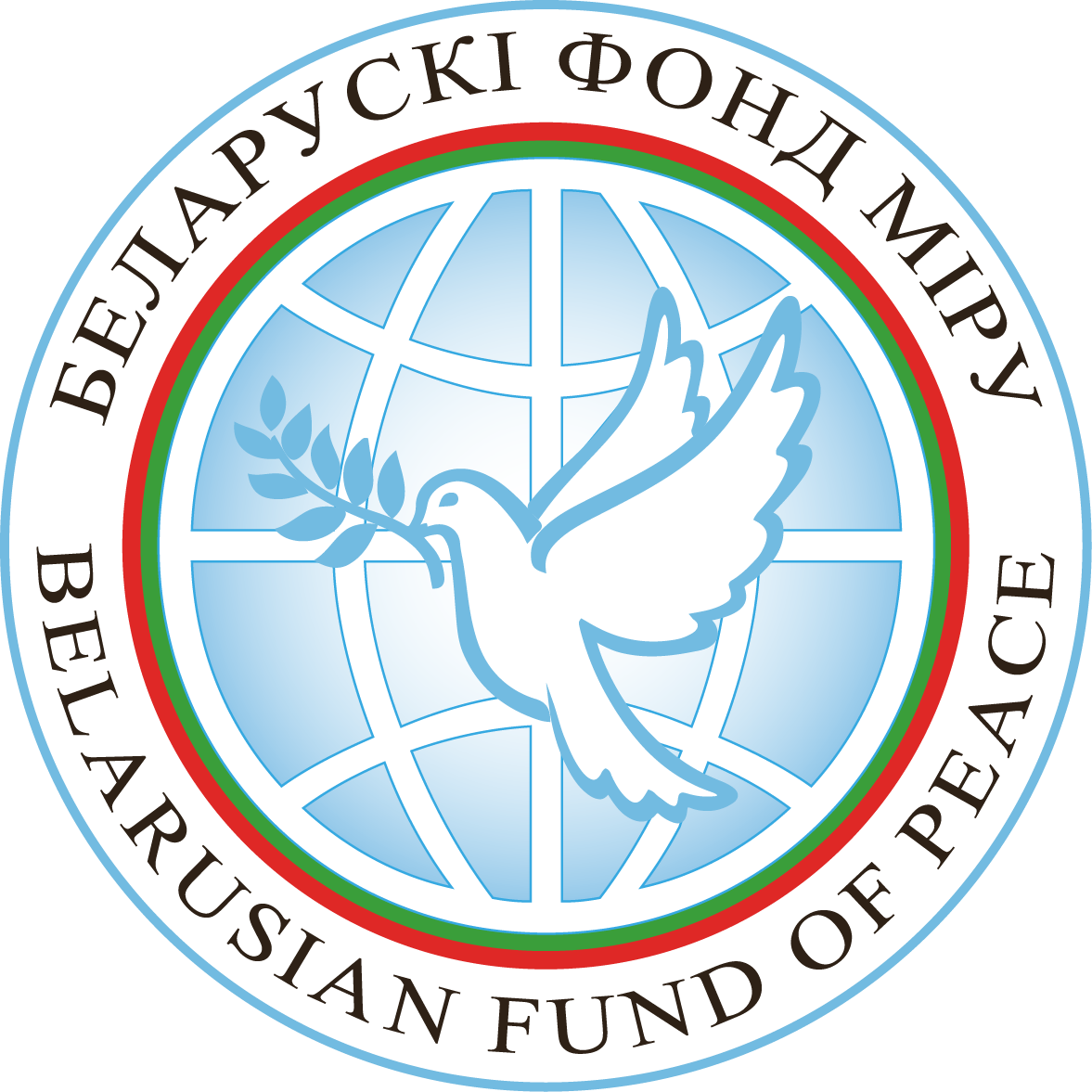 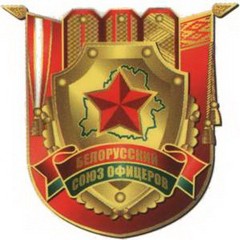 ПОЛОЖЕНИЕо проведении республиканской гражданско-патриотической акции «ЗДЕСЬ ЖИВЁТ ВЕТЕРАН» ОБЩИЕ ПОЛОЖЕНИЯНастоящее Положение устанавливает порядок проведения республиканской гражданско-патриотической акции общественного объединения «Белорусский фонд мира» «Здесь живет ветеран» (далее - акция).Целью проведения акции является сохранение исторической памяти о победе белорусского народа в Великой Отечественной войне, проявление уважения к народу-победителю.Задачи акции:- стимулирование в обществе социальных инициатив, ориентированных на помощь и заботу о старшем поколении, победившем в Великой Отечественной войне;- проявить внимание к ветеранам Великой Отечественной войны (далее - ветеран);- формировать у подрастающего поколения гражданско-патриотические и морально-нравственные ценности, воспитывать чувство уважения и ответственности перед старшим поколением, победившим в Великой Отечественной войне;- привлечь молодежь к социально значимой деятельности гражданско-патриотической направленности.Официальным организатором акции является общественное объединение «Белорусский фонд мира» (далее – Белорусский фонд мира).Официальным организатором в г. Минске является Минское городское отделение Белорусского фонда мира, в областных и районных центрах - соответствующие областные и районные отделения Белорусского фонда мира.Партнерами акции выступают Белорусское общественное объединение ветеранов (далее – БООВ), общественное объединение «Белорусский союз офицеров» (далее – ОО «БСО»),  общественное объединение «Белорусский республиканский союз молодежи» (далее – ОО «БРСМ»), общественное объединение «Белорусская республиканская пионерская организация» (далее – ОО «БРПО»), общественное объединение «Белорусский союз суворовцев и кадет» (далее – ОО «БССК»).УСЛОВИЯ И ПОРЯДОК ПРОВЕДЕНИЯ АКЦИИУчастниками акции являются активисты Белорусского фонда мира, члены БООВ, ОО «БСО», ОО «БССК», волонтеры ОО «БРСМ» и тимуровцы            ОО «БРПО».Подготовка к акции и ее проведение проходит в Республике Беларусь с 20 января по 9 мая 2016 года в два этапа.На первом этапе участники акции узнают место проживания и адрес ветерана. Пользуются информационной поддержкой территориальных отделений Белорусского фонда мира и территориальных комитетов ОО «БРСМ».  Председатели территориальных отделений Белорусского фонда мира запрашивают актуальные данные в Министерстве труда и социальной защиты Республики Беларусь.На втором этапе участники акции связываются с ветераном или его родственниками и договариваются о встрече.Во время встречи участники акции согласовывают возможность и прикрепляют к дому ветерана или рядом с его квартирой памятную табличку «Тут жыве ветэран Вялiкай Айчыннай вайны. Дзякуй за Перамогу!» (приложение 1).К процессу прикрепления памятной таблички целесообразно привлекать учащихся кадетских училищ, специализированных лицеев, учреждения образования «Минское суворовское военное училище», военно-патриотических классов, имеющих форменную одежду, а также учащихся учреждений общего среднего, профессионально-технического и среднего специального образования -членов ОО «БРСМ» и ОО «БРПО».3. ОБЯЗАННОСТИ ОРГАНИЗАТОРОВ И ПАРТНЕРОВ АКЦИИ3.1. Белорусский фонд мира и его структурные подразделения:-  изготавливают таблички согласно прилагаемому макету; - запрашивают данные о ветеранах в Министерстве труда и социальной защиты Республики Беларусь;- разрабатывают график посещения ветеранов на дому, решают организационные вопросы, касающиеся крепления памятной таблички, поздравления юбиляров совместно с представителями партнёрских организаций, участвующих в акции;-  устанавливают дату прикрепления таблички по согласованию с ветеранами, проживающими в частных домах и квартирах;- осуществляют передачу табличек представителям партнёрских организаций, участвующих в акции, в соответствии с отдельным списком.3.2. БООВ, ОО «БСО», ОО «БССК» и его структурные подразделения -   участвуют в разработке графика посещения ветеранов на дому;-   предоставляют списки в региональные организации БООВ, ОО «БСО»,        ОО «БССК», областные комитеты ОО «БРСМ», областные советы ОО «БРПО» для последующего использования волонтерами ОО «БРСМ» и тимуровцами  ОО «БРПО» в практической деятельности.3.3. БООВ, ОО «БСО», ОО «БССК», ОО «БРСМ» и ОО «БРПО» и их организационные структуры:- проводят встречи с ветеранами (вечера памяти, чаепития, познавательные беседы-дискуссии, поздравляют со знаковыми датами и юбилеями), в ходе которых 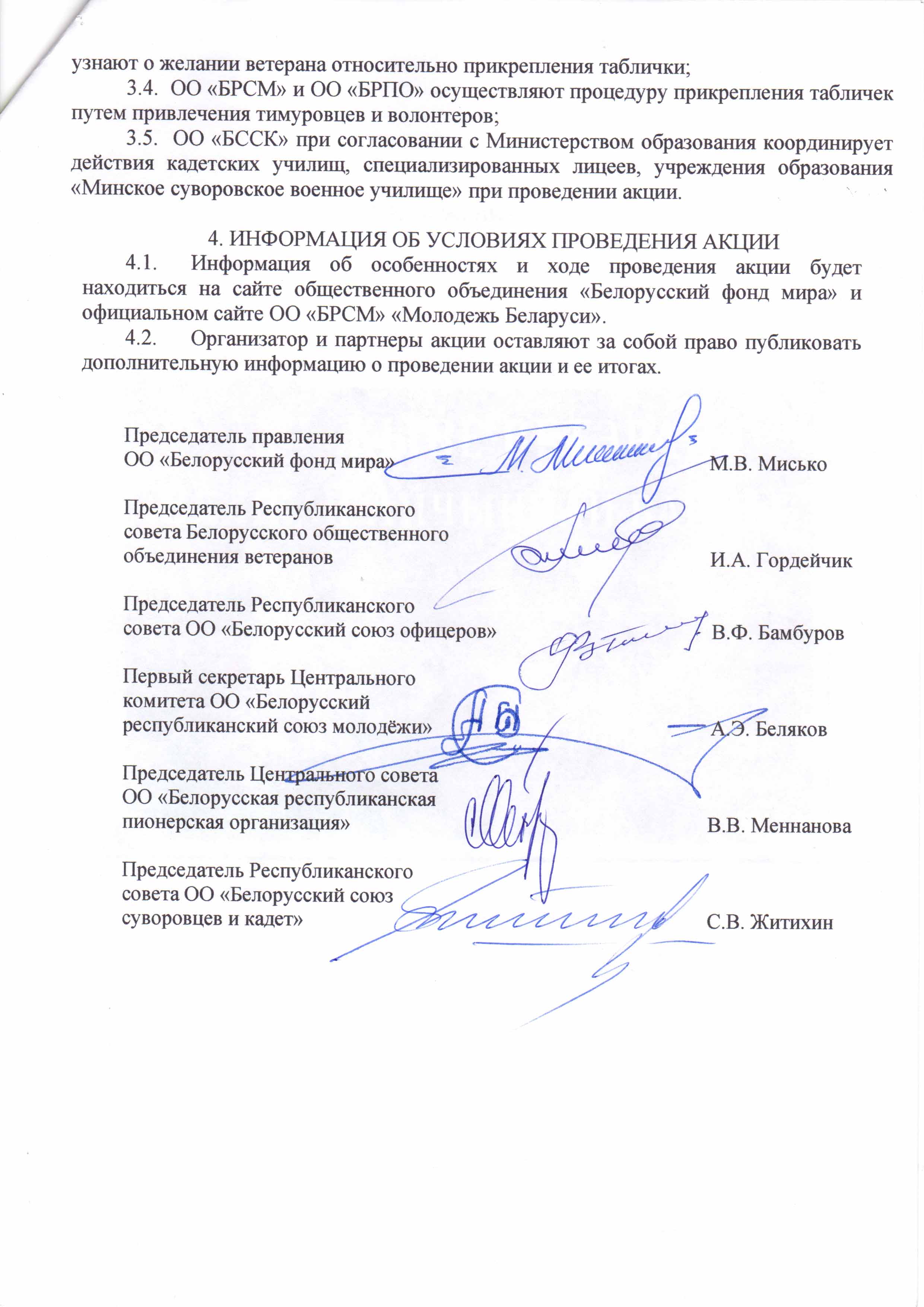 ПРИЛОЖЕНИЕ №1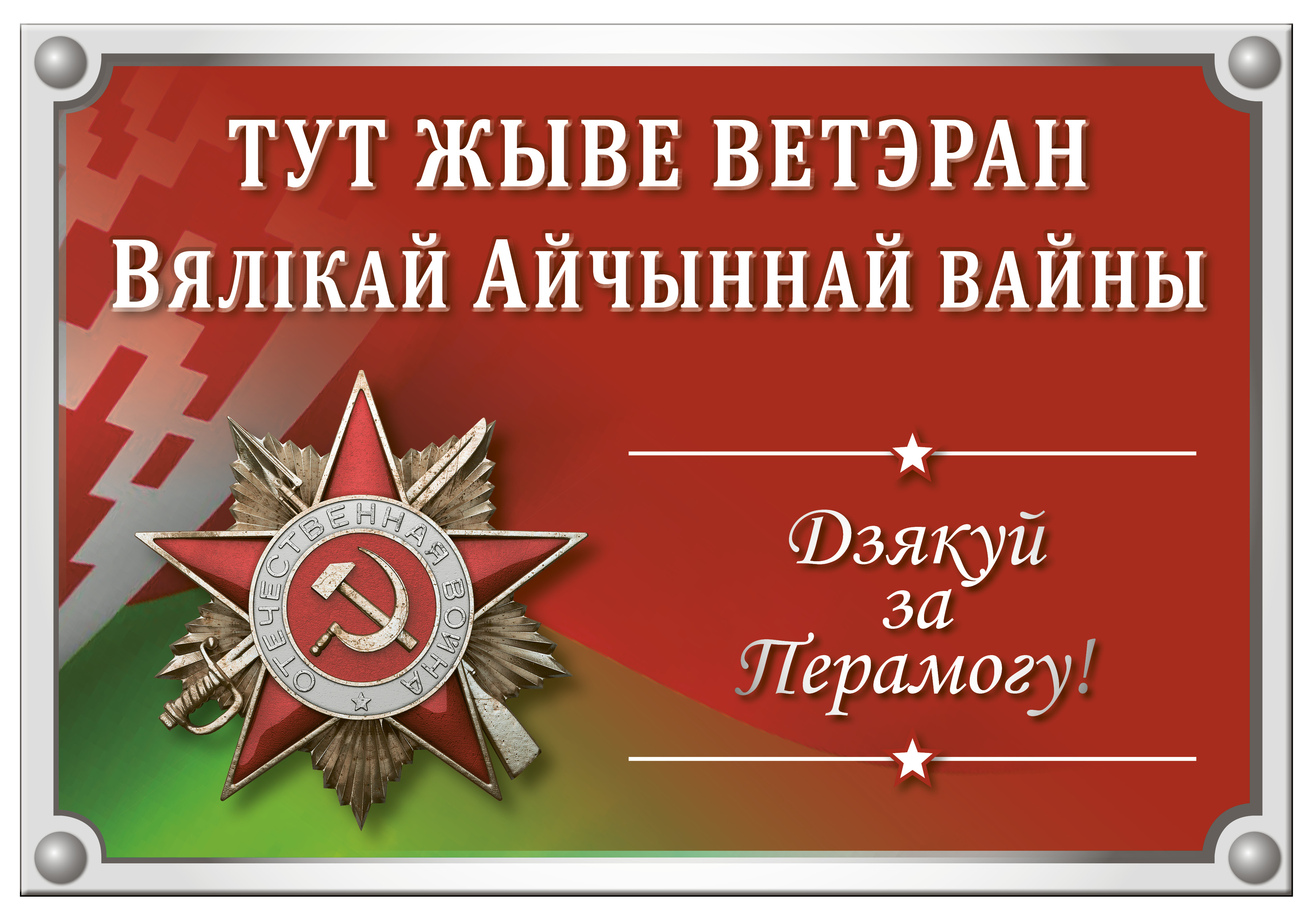 